Итоговая работа по изобразительному искусству - 1 класс УМК «Школа России» - Изобразительное искусство – под.ред. Б.М. НеменскогоИтоговый тест за год.1 классНазначение итоговой работыРабота предназначена для проведения процедуры итогового контроля индивидуальных достижений обучающихся в образовательном учреждении по предметной области «Изобразительное искусство». Основной целью работы является проверка и оценка способности обучающихся первого класса применять полученные в процессе изучения предмета знания для решения разнообразных задач учебного и практического характера. Дата проведенияИтоговая работа проводится в маеУсловия проведения итоговой работыРабота проводится в течение 40 минут. Обучающиеся оформляют работу на листах А-4 с печатным текстом. Для работы необходима простой карандаш, ручка, цветные карандаши.Структура и содержание итоговой работыРабота предназначена для проведения процедуры итогового контроля индивидуальных достижений обучающихся 1 класса по предметной области «Изобразительное искусство». Работа направлена на проверку результатов освоения программы по основным разделам: Ты изображаешь. Знакомство с Мастером Изображения, Ты украшаешь — знакомство с Мастером Украшения, Ты строишь — знакомство с Мастером Постройки, Изображение, украшение, постройка всегда помогают друг другу.Шкала оценивания.Правильное выполнение 100 - 95 % заданий – повышенный уровеньПравильное выполнение 94 - 75 % заданий – высокий уровеньПравильное выполнение 74 - 50 % заданий – базовый уровеньПравильно выполнено менее 50 % заданий – низкий уровеньПри выполнении заданий 1-10 найдите правильный ответ.Какие цвета являются основными:А. Синий, зеленый, желтыйБ. Красный, синий, желтый.В. Зеленый, красный, синий.Какими бывают цвета:А. ХолоднымиБ. ЖесткимиВ. ТяжелымиКакие инструменты использует художник в работе:А. Линейку, циркуль, калькулятор, ножницыБ. Карандаши, кисти, палитруВ. Молоток, пилу, гвоздиВыбери цвета радуги.А. Красный, оранжевый, желтый, зеленый, коричневый , голубой, фиолетовыйБ. Фиолетовый, розовый, желтый, зеленый, синий, голубой, красныйВ. Красный, оранжевый, желтый, зеленый, голубой, синий, фиолетовый5. Какой цвет является тёплым:А. Серый В. ЖелтыйБ. Фиолетовый6. Из сочетания каких цветов получится зеленый:А. Желтый + красныйБ. Синий + желтыйВ. Синий + красный7. Какие бывают краски?А. Акварельные  В. КарандашныеБ. Гуашевые Г. Мелковые8. Смешением каких цветов можно получить коричневый:А. Красный и синий Б. Зеленый и синий В. Красный и зеленый9. К какой группе относится зеленый цвет?А. К тёплой.Б. К холоднойВ. Может относиться и к теплым и к холодным цветам10. Вспомни осенние пейзажи. К какой группе цветов можно отнести цвета этого пейзажа:А. ХолодныеБ. ТеплыеВ. НейтральныеПри выполнении заданий 11-14 запишите ответы так, как указано в тексте задания.11. Определи и нарисуй геометрическую форму предмета.1 2 3  4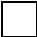 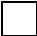 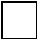 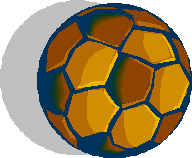 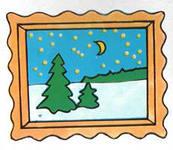 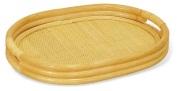 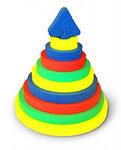 12. Выберите три верных ответа из предложенных и запишите цифры, под которыми они указаны в порядке возрастания.Выбери инструменты для аппликации:БумагаЛампочкаВодаКлейНожницы13. Установи соответствие между термином и картинкой. Для этого к каждому элементу первого столбца подбери позицию из второго столбца.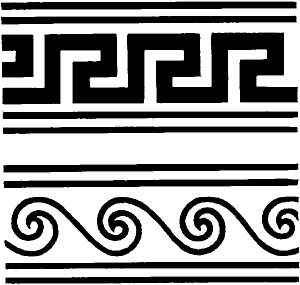 А. Растительный орнамент 1)Б. Животный орнамент 2) 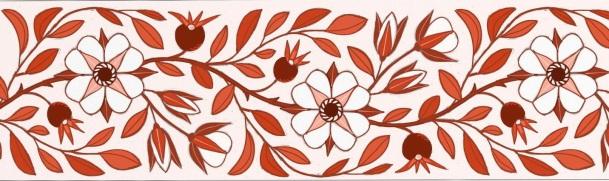 В. Геометрический орнамент 3) 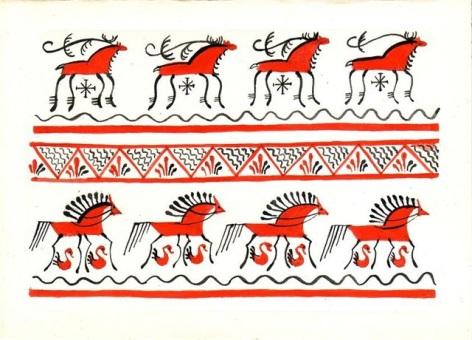 14 Установи соответствие между термином и картинкой. Для этого к каждому элементу первого столбца подбери позицию из второго столбца.АБ  В 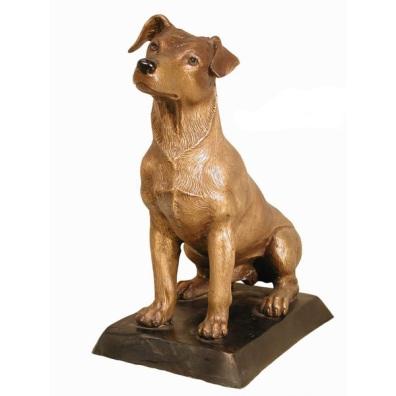 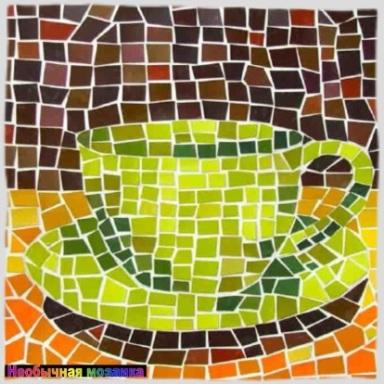 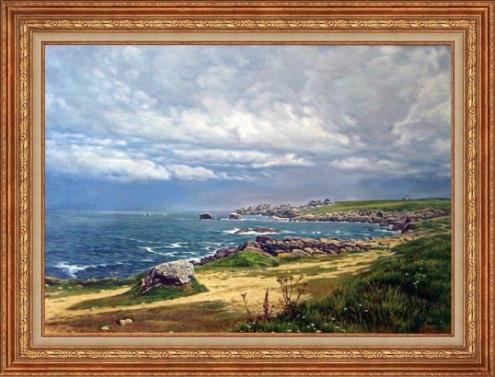 1. Живопись 2. Мозаика 3. Скульптура15. Как называется профессия человека, который проектирует и создает для нас дома?АБВАБВРХИО